          [АРАР                                                             ПОСТАНОВЛЕНИЕ         20  октябрь   2017  й.                  36\1                        20  октября  . О  назначении  и  проведении  общественного  обсуждения  по проекту     постановления Администрации сельского поселения                                                            Старокалмашевский  сельсовет муниципального района   Чекмагушевский район Республики Башкортостан «Об утверждении муниципальной программы«Формирование современной городской среды в сельском поселении Старокалмашевский  сельсовет муниципального района Чекмагушевский район Республики Башкортостан на 2018-2022 годы»              Руководствуясь  п.2 ч.3 ст.28, п.2 ч. 10 ст.35 Федерального закона   «Об общих принципах организации местного самоуправления в Российской Федерации», п. 8 ч.1 ст. 11 Закона Республики Башкортостан «О местном самоуправлении в Республике Башкортостан»,  ст.11 Устава сельского поселения Старокалмашевский  сельсовет муниципального района Чекмагушевский район Республики Башкортостан, Администрация сельского поселения Старокалмашевский  сельсовет муниципального     района     Чекмагушевский    район    Республики    Башкортостан   п о с т а н о в л я е т:    	 1. Назначить и провести итоговое общественное обсуждение   проекта     постановления Администрации сельского поселения                                                            Старокалмашевский сельсовет муниципального района   Чекмагушевский район Республики Башкортостан «Об утверждении муниципальной программы «Формирование современной городской среды в сельском поселении Старокалмашевский  сельсовет муниципального района Чекмагушевский район Республики Башкортостан на 2018-2022 годы»   на  3  ноября  2017 года в 15.00 часов в здании администрации сельского поселения Старокалмашевский сельсовет по адресу: с. Старокалмашево, ул. Мира, 1.2. Создать   комиссию    по    подготовке     и   проведению   итогового общественного обсуждения   в составе:          Председатель комиссии:Макулов А.У -  глава    сельского    поселения  Старокалмашевский  сельсовет муниципального района Чекмагушевский район          Заместитель председателя комиссии;  	 Мусин А.Ф – председатель комиссии по земельным вопросам ,благоустройству и экологии           Члены комиссии:          Байбакова Д.К. -      управляющий      делами       администрации       сельского            поселения      Старокалмашевский  сельсовет;          .             3. Обнародовать     настоящее    постановление   в   здании   администрациисельского    поселения     Старокалмашевский   сельсовет     муниципального     района Чекмагушевский   район   Республики  Башкортостан.             4. Контроль за выполнением настоящего постановления оставляю за собой.Глава сельского поселения                                                     А.У. МакуловБАШ[ОРТОСТАН  РЕСПУБЛИКА]ЫСА[МА{ОШ  РАЙОНЫ муниципаль районЫНЫ@   СА[МА{ОШ АУЫЛ СОВЕТЫ АУЫЛ  БИЛ^м^]Е ХАКИМИ^ТЕ 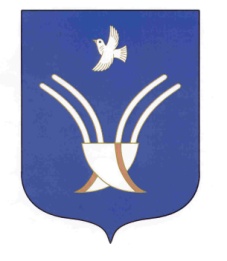 АДМИНИСТРАЦИЯ          сельского поселения ЧЕКмаГУшевский сельсоветмуниципального района Чекмагушевский район Республики Башкортостан